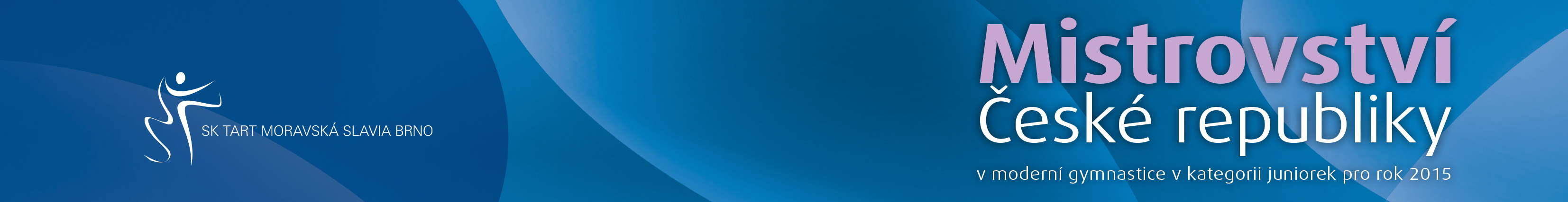 Rozcvičení 26.9.20158,30 – 8,48			JMK8,48 – 8,54			Vysočina8,54 – 9,00			SM9,00 – 9,18			JČ9,18 – 9,27			VČ, SČ9,27 – 9,54			Praha